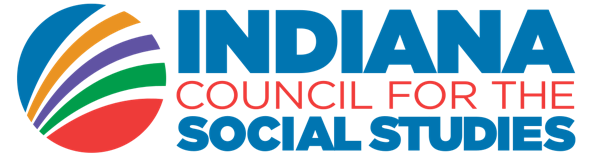 ICSS BOARD OF DIRECTORS APPLICATION 2021The purpose of the Indiana Council for the Social Studies is to promote and improve the teaching of social studies in Indiana. The ICSS achieves this purpose by disseminating information electronically, coordinating an annual conference, and sponsoring and promoting professional development for social studies teachers. The ICSS serves as a network for social studies educators in publicizing events, activities, curricula, and news related to social studies education. The Indiana Council for the Social Studies is the state affiliate of the National Council for the Social Studies. Board members are expected to hold NCSS membership as well.Board Members serve for a term of two years. Board of Directors' meetings are held approximately four times a year usually at the Indiana Historical Society in Indianapolis. An additional meeting is held the evening prior to the State Conference. Board members assist in State Conference planning and in operations during the conference. Attendance at the conference is expected. Board members also have opportunities to be involved in a variety of committees. Additionally, a one-day summer advance is conducted to plan the calendar and events for the upcoming year. Board members are responsible for travel to meetings. Meals and lodging are covered by ICSS when possible.Because Board meeting dates are set with the approval of the Board, all members are expected to miss no more than one Board meeting annually. Members who cannot attend meetings will be asked to leave the Board.Membership on the ICSS Board of Directors provides numerous opportunities to work with leaders in the field. Board members are pro-active, and networking opportunities abound. Many find service on the ICSS Board of Directors to be a chance to learn, grow, and build friendships that have a positive experience on professional and personal growth.If you are interested in running for a position on the ICSS Board of Directors, please feel free to contact any of the current board members for further information: https://indianasocialstudies.com/board BOARD OF DIRECTOR APPLICATIONIf you are interested in running for a position on the ICSS Board of Directors, please provide the information requested and submit via email to Troy Hammon. Please type “Nominations Committee” in the subject. 
CANDIDATE APPLICATION AND STATEMENTFOR ICSS OFFICER OR BOARD OF DIRECTORSPlease limit to one page. 1. Name 2. Address 3. School Name and Address 4. Home and School Phone 5. E-mail address 6. Teaching position/grade level 7. Educational Background 8. Professional/Educational Experience 9. ICSS or NCSS Experience/Participation/Presentations10. Experience/Membership in other Social Studies Organizations, Programs or Events (i.e. IHS, NHD, GENI, IUSHTA, ICHE, ICEE, NCGE, NCHE, etc. https://www.doe.in.gov/sites/default/files/standards/social-studies-organizations.pdf )11. Memberships in other Professional Organizations12. Position Statement on the issues facing Social Studies education in Indiana. (To be published and distributed to all voting members. Please limit to 150 words or less.)